          Genre: Harry Potter and the Philosopher’s Stone.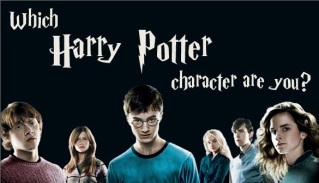 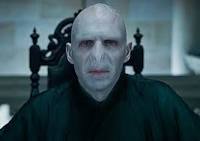 Congratulations you have almost finished the novel study of the ‘Harry Potter!  Your assessment task is to now plan, write and deliver a presentation about one of the characters in the story.  Your presentation could be a speech with cue cards, a PowerPoint show with speech, acting out part of the story and speech, a poster with a speech.  You could even come dressed as your character; it is up to your imagination!!  Buddy up with a partner and let your imagination run wild.I will deliver a presentation about:_________________________________________________The type of presentation I will use:_________________________________________________My presentation is due in class on:_________________________________________________Your Character Reflection presentation needs to include the following:A description of the character (what they look like, what is their role in the story)Was your character a good or evil character? How do you know?How did the author describe the character in the story? (Find at least one example from the story and give the page number.)	How did your character behave and act in the story?	Did you agree with your characters actions and behaviours? Why/Why not?	How did your character make you feel when you were reading the story?	If you wrote the next book in the Harry Potter series how would you change your character’s actions and behaviours?Anything else interesting you would like to add about your character.When practicing and delivering your speech you need to think about the following things:Using appropriate language that your audience can understandMaking your presentation interesting and engaging (reading from book, acting out story, film clips etc)Speaking clearly and confidently and at the correct volumeMaking eye contact with the audienceYou will deliver your character presentations in class during Week 11. Good Luck!